THE YALE POSTDOCTORAL ASSOCIATION MONTHLY MEETING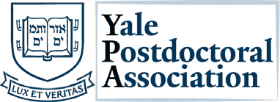 TUESDAY, July 9TH  2019 | 6 PM | BCMM 206/208YPA OPEN FORUMChairs: [5 min] Welcoming remarks [Maikel and Sam]Meeting with Director of Schwarzman Center [Maikel]Dedicated storage or meeting space neededWill meet with Garth Ross (Schwarzman Center Director) tomorrow regarding using this spaceIf this doesn’t work out, will get help from the Office of ProvostGuest Speaker: [5 min] [Aditi Joshi]Peer mentorship groups among Yale MDsMDs don’t have support group; have clinical background, start as postdoc without research experience; looking for what YPA could do for MD postdocs; she can be the liaison to MDsPoll might be helpful to ask what MDs want/need from YPAHave a social event to invite people and brainstormCommittees should think about how to include MD postdocsLooking for professional development; can meet with Eric and ChantalWould like a workshop for putting together application for residencyMentorship Committee: [10 min] [Mancy & Summer]Peer mentoring groups – reworking curriculum; feedback and suggestions welcomedStarted in collaboration with office of career strategies, for various career discussions such as how to write a CV/resume for non-academic positionsLena (non-academic), Asha (academic)Self-organized, 1 meeting/month, with 5-6 postdocs, discussionStarted in FebruaryStarted from 40, high attrition; now trying to get feedbackfirst two meetings good until April, May/June no time to coordinate meetings [Lina]Complaint on evaluation form: not enough people for group; will not be able to have a final evaluation of this groupWill change format of 4 sessionsElevator pitchesResumes/CV/cover lettersNetworking, informational interviewsInterviews and negotiation (feedback: usually not ready for this)Can separate people based on stage of job search Maybe can set up first two sessions for the groups and let them manage last two on their ownMaybe have incentive for completing like YPA peer-to-peer mentoring certificate for CV [Maikel]Difficult conversation workshop feedback2 weeks, 2 hours in morning on ThursdaysCapped at 20, 40 signed up (full waitlist)Two people from waitlist showed up, but 2 in class didn’t show up [Mancy]Positive feedbackCould use card scanner in future, but it doesn’t give notice if someone is there who shouldn’t be [Maikel]Treasury Committee: [3 min] [Sam]YPA swag orderAnother round of orders for swag (t-shirts and fleeces)Instructions for payment on google form (through PayPal, but don’t need PayPal)Alex will send out form againHandout during postdoc appreciation weekCommunity and Networking Committee: [8 min] [Liz]Preview of summer eventsPostdoc social next week at Bar on Friday with dedicated spaceSalsa – check Facebook page for locationNew activities – share your ideas and/or join the committee! Event ideas: BBQ? Wine tasting? Paint/wine? Escape room? Pumpkin picking?Looking for a new liaison for Chaplain’s Office (Including Rivendell)Advertisement for Shut up and write – GPSCY Advocacy Committee: [5 min] [Erin]Emotional wellness consultation from Eunice ChenChild-psych fellow will have consulting/workshopAdvertised soon; sign up on her calendarLocated at Asian-American cultural centerLet us know if there is anything you are interested in seeing from her such as workshops on emotional wellnessProfessional Development Committee: [8 min] [Eric & Chantal]Academic writing seriesNext three weeks’ foci:Teaching statementDiversity statementResearch statementCTL is running thisDifferent people each weekSuzanne Young is doing oneRegistration link on newsletter~Unlimited spaceHope for annual or per-semesterSuzanne is happy to start anything we’d like (they are also slower in the summer, so can plan a lot at this time)You can start new events with Eric and ChantalCommunications: [5 min] [Sheng-Nan]New coordinator – LinaNew social media manager – Anderson – Twitter (140 followers even though we don’t really tweet anything, only started last year), Facebook (300 likes on page, 1200 members in group)Report on website/Facebook trafficPost stuff at beginning of month with newsletterWill start to do weekly to draw attention and advertise more effectively850 get newsletter (50% open, so is big for advertising)Website traffic – every day have a few Open Forum: [10 min] Open the floor to ideas, questions and comments from PostdocsChanged meeting name to open forum to make meeting more invitingYPA can help people start any ideas for workshops, events, etc. Is there a form to communicate with a committee anonymously? No. Can build an anonymous feedback form – can add these items to the open forum discussionIn newsletter: link to fill out form if anyone wants to let us know somethingMonthly meeting announcement can have that link to let us know if you’d like us to discuss something